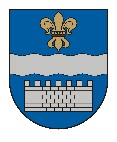   LATVIJAS REPUBLIKASDAUGAVPILS PILSĒTAS DOMEReģ. Nr. 90000077325, K. Valdemāra iela 1, Daugavpils, LV-5401, tālrunis 65404344, 65404346, fakss 65421941e-pasts:    www.daugavpils.lvLĒMUMSDaugavpilī2020.gada 8.oktobrī		        	                                                        Nr.500                                                                                                       (prot.Nr.40, 23.§) Par zemes vienības Butļerova ielā 1 k-8 - 185, Daugavpilī, izsoles rezultātu apstiprināšanu un pirkuma līguma slēgšanuPamatojoties uz Publiskas personas mantas atsavināšanas likuma 34.panta otro daļu, Daugavpils pilsētas domes (turpmāk – Dome) 2020.gada 29.jūnija lēmumu Nr.264 “Par zemes vienības Butļerova ielā 1 k-8 - 185, Daugavpilī, pārdošanu izsolē”, izsoles komisijas 2020.gada 9.septembra izsoles protokolu Nr.12, un sakarā ar to, ka (vārds, uzvārds), (personas kods) (turpmāk – Pircējs), kā vienīgais izsoles dalībnieks, izsludinātajā izsolē nosolot vienu soli ieguva tiesības pirkt par zemes vienību, kadastra apzīmējums 05000283730, Butļerova ielā 1 k-8 - 185, Daugavpilī, un ir samaksājis avansu par šo zemes vienību, atklāti balsojot: PAR – 15 (A.Broks, J.Dukšinskis, R.Eigims, A.Elksniņš, A.Gržibovskis, L.Jankovska, R.Joksts, I.Kokina, V.Kononovs, N.Kožanova, M.Lavrenovs, J.Lāčplēsis, I.Prelatovs, H.Soldatjonoka, A.Zdanovskis), PRET – nav, ATTURAS – nav, Daugavpils pilsētas dome nolemj: Apstiprināt zemes vienības, kadastra apzīmējums 05000283730 (kadastra Nr.05000283730), Butļerova ielā 1 k-8 - 185, Daugavpilī (turpmāk – Zemesgabals), 2020.gada 9.septembra izsoles rezultātus un noslēgt ar Pircēju Zemesgabala pirkuma līgumu par izsolē nosolīto cenu 455,00 EUR (četri simti piecdesmit pieci eiro 00 centi).Domes Centralizētajai grāmatvedībai:pamatojoties uz noslēgto pirkuma līgumu, norakstīt no Daugavpils pilsētas pašvaldības bilances Zemesgabalu;kopā ar Domes Īpašuma pārvaldīšanas departamentu nodot pārdoto Zemesgabalu ar nodošanas – pieņemšanas aktu Pircējam.Domes priekšsēdētājs			(personiskais paraksts)		I.Prelatovs